Муниципальное бюджетное дошкольное образовательное учреждение«Детский сад 42 «Солнышко»ПОЛОЖЕНИЕо материальной помощи муниципального бюджетного дошкольного образовательного учреждения«Детский сад №42 «Солнышко»Матвеево-Курганский районс.Новониколаевка2018 год1. Общие положения1.1. Настоящее Положение о материальной помощи (далее – Положение) разработано для муниципального бюджетного дошкольного образовательного учреждения «Детский сад №42 «Солнышко»  (далее - Учреждение) в соответствии с: -Трудовым Кодексом  РФ;-Указом Президента Российской Федерации от 7мая 2012года №597 «О мероприятиях по реализации государственной социальной политики»;-Уставом МБДОУ; - Постановлением Администрации Матвеево-Курганского района от 24.05.2012г № 595» О системе  оплаты труда работников муниципальных учреждений Матвеево-Курганского района». 1.2. Положение разработано в целях усиления социальных гарантий работников Учреждения.1.3. Положение утверждается заведующим Учреждения и согласовывается председателем профсоюзного комитета.1.4. Настоящее Положение определяет механизм выплаты материальной помощи работникам Учреждения.1.5. Расходы по выплате материальной помощи осуществляются за счет общего фонда оплаты труда (ФОТ), предусмотренного планом муниципального задания и формируемый за счет бюджетных ассигнований и средств, поступающих от приносящей доход деятельности. При этом выплаты материальной помощи могут осуществляться за  счет бюджетных, так и внебюджетных источников, если таковые выплаты предусмотрены сметой по предпринимательской и иной приносящей доход деятельности.2. Порядок установления размеров материальной помощи2.1. В пределах общего фонда оплаты труда работникам ДОУ может выплачиваться материальная помощь в следующих случаях:- на лечение работника;- в связи с чрезвычайными обстоятельствами:-смерть работника или его близких родственников, -при несчастных случаях (авария, травма),-в случаях пожара,-в случаях гибели имущества по каким-либо причинам.2.2. В случае смерти работника материальная помощь может выплачиваться его семье.2.3. Материальная помощь может выплачиваться в связи с юбилеем, выходом на пенсию и окончанием трудовой деятельности.2.4. Материальная помощь может выплачиваться работникам, 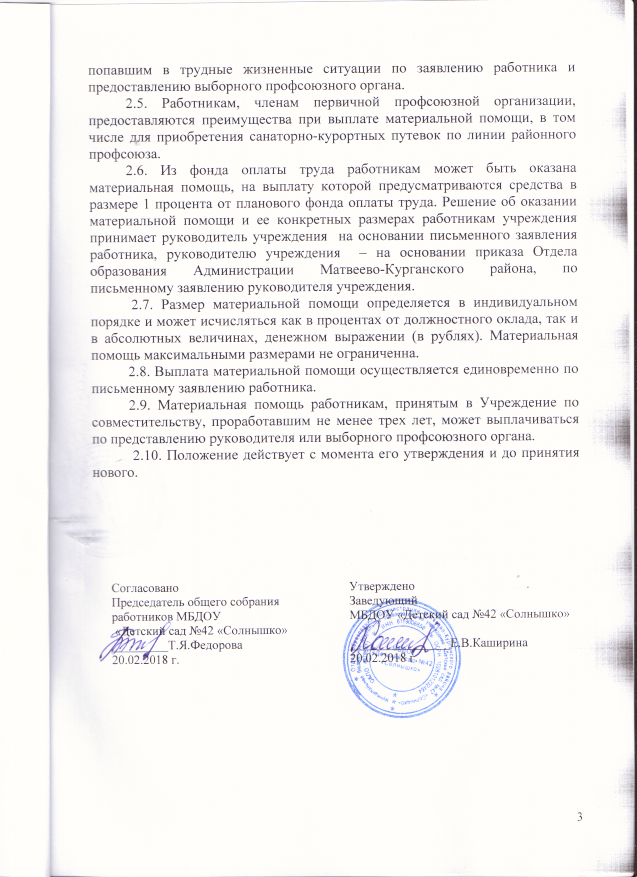 